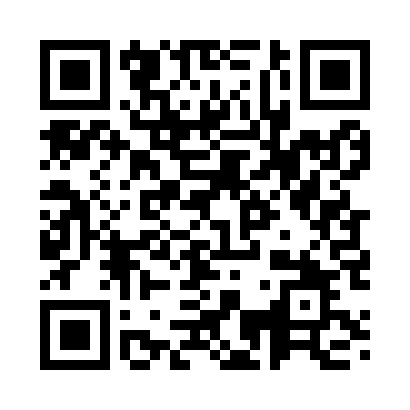 Prayer times for Lauterach, AustriaWed 1 May 2024 - Fri 31 May 2024High Latitude Method: Angle Based RulePrayer Calculation Method: Muslim World LeagueAsar Calculation Method: ShafiPrayer times provided by https://www.salahtimes.comDateDayFajrSunriseDhuhrAsrMaghribIsha1Wed3:576:041:185:178:3310:322Thu3:546:021:185:188:3510:343Fri3:526:011:185:188:3610:364Sat3:495:591:185:198:3710:395Sun3:465:581:185:198:3910:416Mon3:445:561:185:208:4010:437Tue3:415:551:185:208:4110:458Wed3:395:531:185:218:4310:489Thu3:365:521:185:218:4410:5010Fri3:345:501:185:228:4510:5211Sat3:315:491:185:228:4710:5512Sun3:295:481:175:238:4810:5713Mon3:265:461:175:238:4910:5914Tue3:245:451:175:238:5111:0215Wed3:215:441:185:248:5211:0416Thu3:195:431:185:248:5311:0617Fri3:165:411:185:258:5411:0918Sat3:145:401:185:258:5611:1119Sun3:115:391:185:268:5711:1320Mon3:095:381:185:268:5811:1621Tue3:065:371:185:278:5911:1822Wed3:045:361:185:279:0011:2023Thu3:015:351:185:289:0111:2324Fri3:015:341:185:289:0311:2525Sat3:005:331:185:289:0411:2726Sun3:005:321:185:299:0511:2927Mon3:005:311:185:299:0611:2928Tue2:595:311:185:309:0711:3029Wed2:595:301:195:309:0811:3030Thu2:595:291:195:309:0911:3131Fri2:595:281:195:319:1011:31